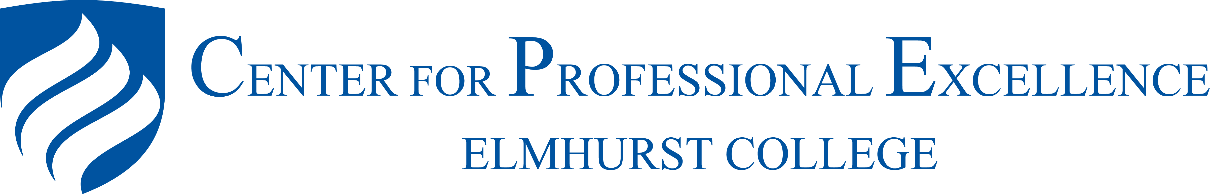 INTERNSHIP COURSE SYLLABUSInternship Coordinator:		Holly Coffin 		                  Phone: 630-617-6457		Center for Professional Excellence, Career Education 	                      E-mail:  hollyc@elmhurst.edu	Circle Hall, First Floor 				Faculty Monitor:Academic Department: __________________________________Faculty Monitor: _______________________________________Phone: _______________________________________________Fax: _________________________________________________E-mail: ______________________________________________Upload all required paperwork on BlackboardRemember to save copies of all your paperworkDefinition of Supervisors:Site Supervisor – Your supervisor at your internship site that will monitor you, provide you with on-the-job training, evaluate your performance and verify your hours worked.Faculty Monitor – An assigned Faculty Monitor from the college will tie in how your academics relate to your experience, review required coursework (provided), and will issue your grade.Coordinator – Your personal coach from the college that is available for professional assistance in good and challenging times, to help you evaluate how this experience ties into your future goals, and provide avenues for future internships or job opportunities.  Prerequisites:GPA: 2.50Site approval  (by the Internship Coordinator in conjunction with your Faculty Monitor)Criteria for Successful Completion/Grading: Timely completion of employer site packet, self-assessments, goals and learning objectives, and feedback forms (only typed forms will be accepted)Attendance at the Professional Development sessionMeetings with Site SupervisorMeasurable progress toward learning objectivesCompletion of Reflection PaperDocumented Time Sheet verifying required hours   .5 credit:       13-24   hours/week for 8 weeks (Total:  98-182)1.0 credit:       25-31   hours/week for 8 weeks (Total: 196-238) 1.5 credits        32+    hours/week for 8 weeks (Total:  252 +)